Постоянный комитет по авторскому праву и смежным правамТридцать шестая сессия Женева, 28 мая –1 июня 2018 г.проект повестки дняподготовлен СекретариатомОткрытие сессииПринятие повестки дня тридцать шестой сессииАккредитация новых неправительственных организацийПринятие отчета о тридцать пятой сессии Постоянного комитета по авторскому праву и смежным правамОхрана прав вещательных организацийОграничения и исключения для библиотек и архивовОграничения и исключения для образовательных и научно-исследовательских учреждений и лиц с другими ограниченными способностямиПрочие вопросыПредложение о проведении исследования в области использования авторского права в цифровой средеПредложение Сенегала и Конго включить вопрос о праве долевого участия (право следования) в повестку дня будущей работы Постоянного комитета по авторскому праву и смежным правам Всемирной организации интеллектуальной собственностиПредложение Российской Федерации об укреплении охраны прав режиссеров-постановщиков на международном уровнеЗакрытие сессии[Конец документа]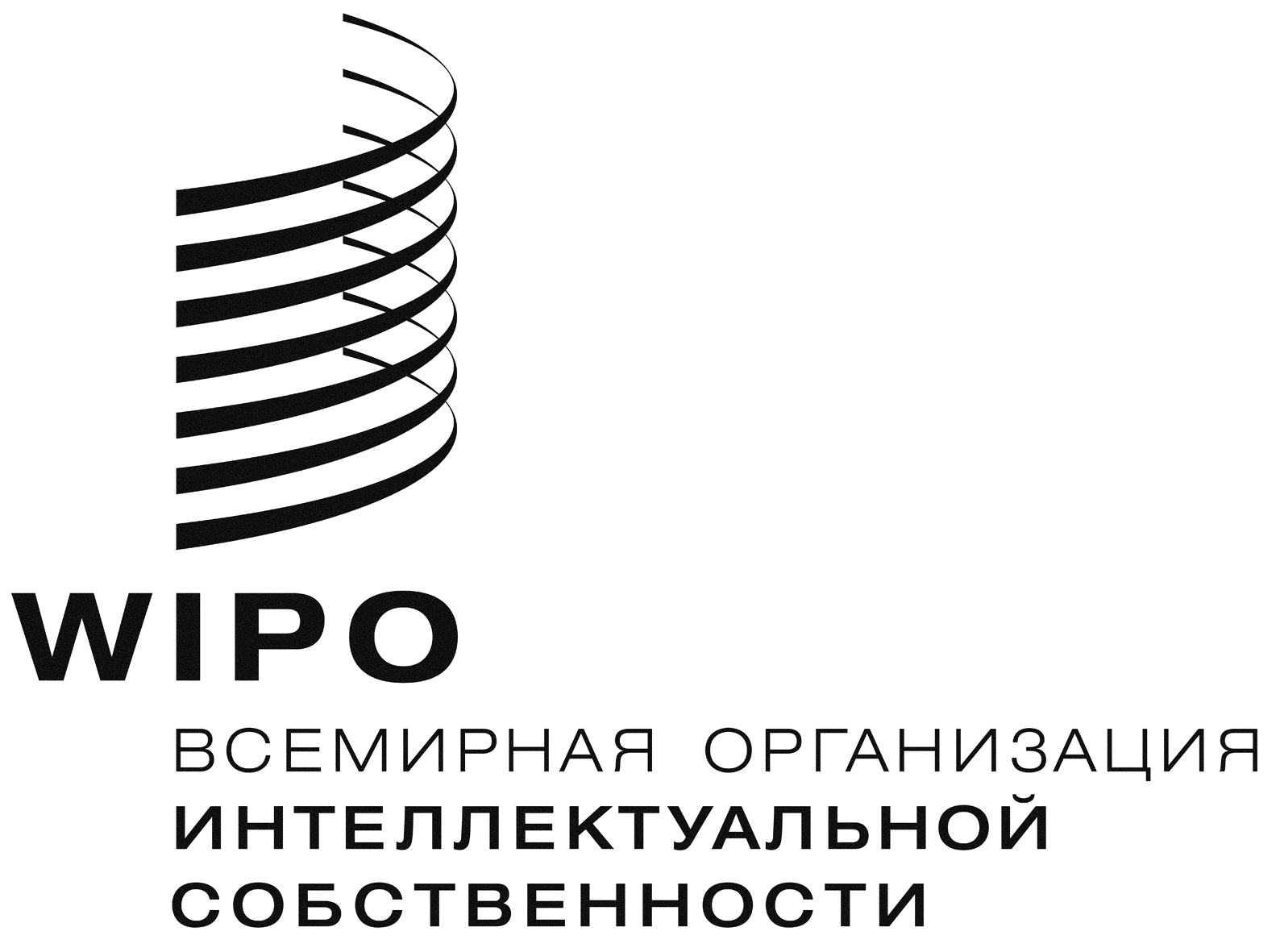 RSCCR/36/1 Prov.SCCR/36/1 Prov.SCCR/36/1 Prov.оригинал: английскийоригинал: английскийоригинал: английскийдата:  15 февраля 2018 г.дата:  15 февраля 2018 г.дата:  15 февраля 2018 г.